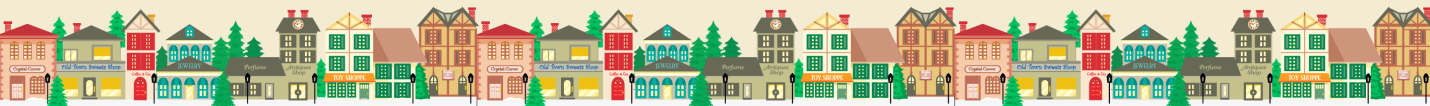 Regular Meeting MinutesFebruary 11, 2014A meeting of the West Jefferson Business Association (WJBA) was held at The Hotel Tavern on Tuesday February 11th at 8:30 am.  Those attending included Board members Wesley Barker, Rex Goss, Keith Woodie, Terri Filipski, Gary Brown, and Sherman Lyle. Also attending were Jane Lonon, Raj Chohan, Brandon Dillard, and Ken Brashear.The first order of business regarded the 2014 Membership Drive.   To date, 21 Businesses  have paid. 
Al board members will make an effort to visit 3-4 businesses in order to collect dues and or solicit new businesses for membership. Ken Brashear from Ashe Computer Services presented options for a Web Site for the Association.  At  an approximate cost of $500.00 for a website the board felt that was more than we needed to spend to achieve the Associations  needs.  Suggestions to link a web page to the WJTDA were mentioned.  No one was sure if this was possible or not.  Another suggestion was made to make a simple page that would link to our Downtown West Jefferson facebook page and also link a Paypal  account  to this page.  Gary Brown will check out all our options and present them.   The Antique Fair dates have been approved for September 19 and 20th, along with the expansion of the Fair down Jefferson Ave from the red light to Boondocks Pub and Restaurant.  An Antique Fair committee is being formed and advertising for vendors will start shortly.  Gary Brown of Boondocks presented information regarding NC Beer Month in April.   Plans are in process for Friday Night events to be held throughout the month of April with Downtown businesses and restaurants open late offering specials, live music, beer gardens, etc.  A Pub Crawl was also suggested and a possible Party Bus or means of transportation for crawlers throughout the Downtown area.  On July 14th, The Ford Model T Club will be coming to Downtown West Jefferson from 9am-12pm.  The WJBA brochure will be printed before the month of April so that events for the year will be available to visitors this spring.  The next meeting of the WJBA will be held at West Jefferson Coffee House on Tuesday 3/11/14  at 8:30am.  All members are welcome to attend.           With nothing further, the meeting was adjourned. 